Proiect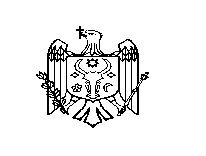 DECIZIE nr. 2/12din 05 aprilie 2024 Cu privire la aprobarea Cadastrului funciar alraionului Ștefan Vodă la situația din 01.01.2024 În conformitate cu prevederile art. 9 alin. (3) din Codul Funciar nr. 828 din 25.12.1991 și Hotărârii Guvernului Republicii Moldova nr. 24/1995 privind aprobarea Regulamentului cu privire la conținutul documentației cadastrului funciar; În baza art. 43 alin (2) și art. 46 alin (1) din Legea nr. 436/2006 privind administrația publică locală, Consiliul raional Ștefan Vodă DECIDE:1. Se aprobă Cadastru funciar al raionului Ștefan Vodă, conform situației la 01.01.2024,                    cu suprafața totală de 99838 ha., după cum urmează, conform anexelor:1.1. Fișa cadastrală centralizatoare privind totalul terenurilor, conform anexei nr.1.1.2. Fișa cadastrală centralizatoare privind terenurile irigate, conform anexei nr.2.1.3. Fișa cadastrală centralizatoare privind terenurile desecate, conform anexei nr.3.2. Șeful interimar al Seviciului relații funciare și cadastru dl Alexei Jitaru, va prezenta               Cadastrul funciar raional la situația de 01.01.2024, Agenției Gheodezie ,Cartografie și Cadastru.3. Controlul executării prezentei decizii se atribue doamnei Olga Luchian, președinta raionului. 4. Prezenta decizie poate fi contestată cu cerere prealabilă la autoritatea emitentă cu sediul                        or. Ștefan Vodă, str. Libertății nr. 1 sau la Judecătoria Căușeni (sediul or. Ștefan Vodă,                              str. Grigore Vieru nr. 6), în termen de 30 de zile din data publicării, potrivit prevederilor                      Codului administrativ al Republicii Moldova nr. 116/2018.5. Prezenta decizie se include în Registrul de Stat al actelor locale, se publică pe pagina web a Consiliului raional Ștefan Vodă și se aduce la cunoștință:Agenției Gheodezie ,Cartografie și Cadastru;Seviciului relații funciare și cadastru.Preşedintele şedinţei                                                                             Contrasemnează: Secretarul Consiliului raional                                                             Ion ŢurcanAnexa nr.1 la decizia Consiliului raional Ştefan Vodănr. 2/12 din 05 aprilie 2024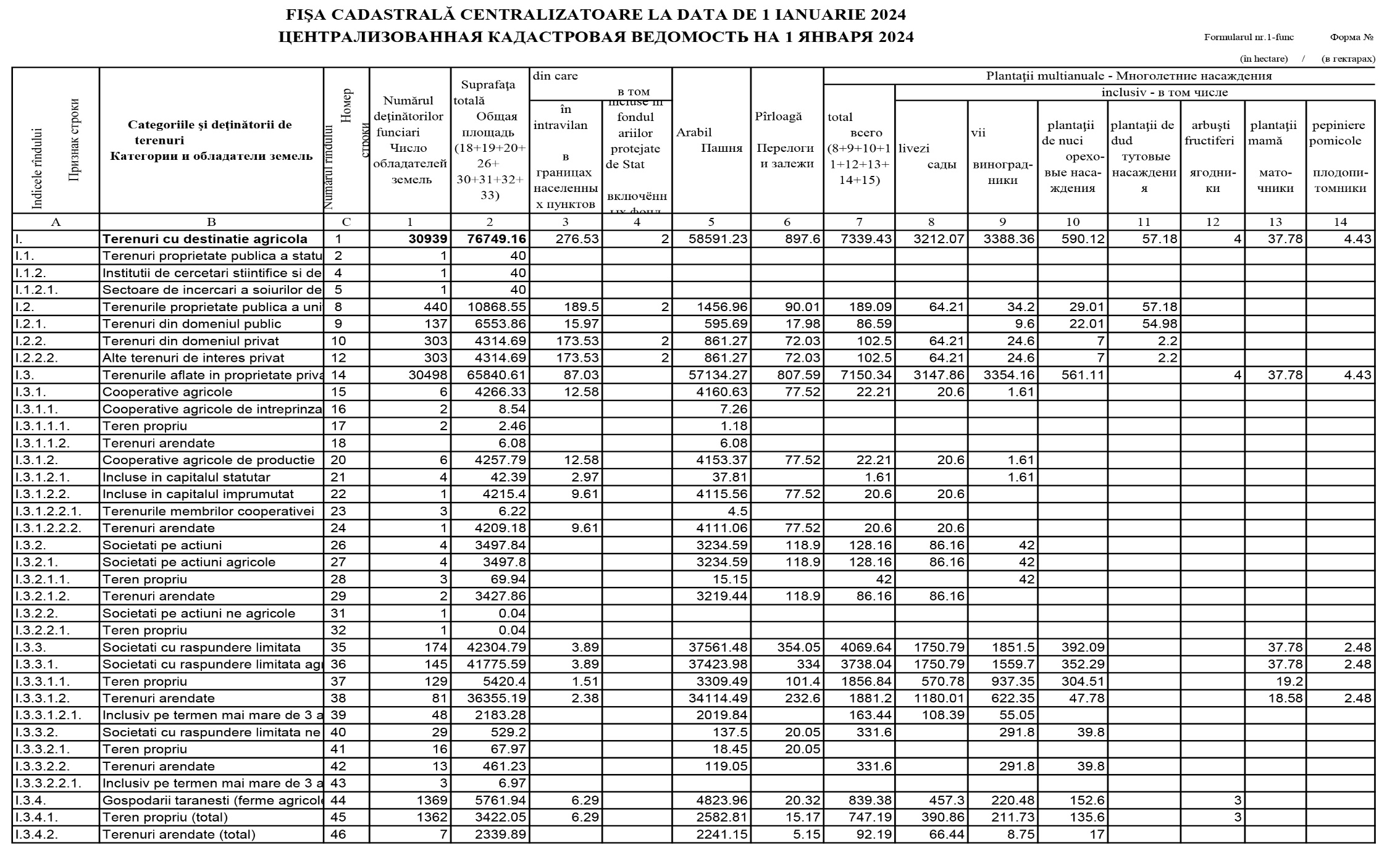 „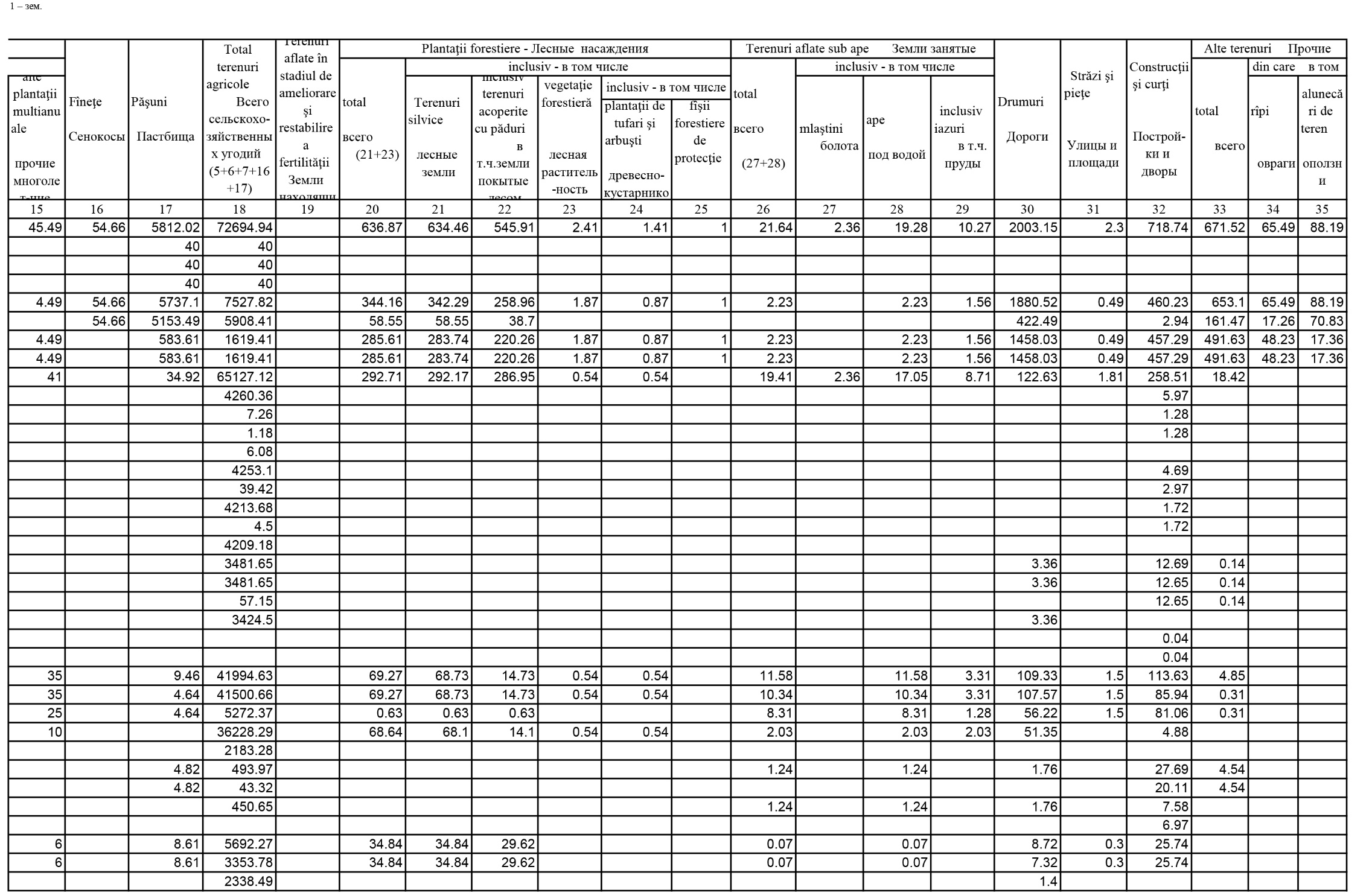 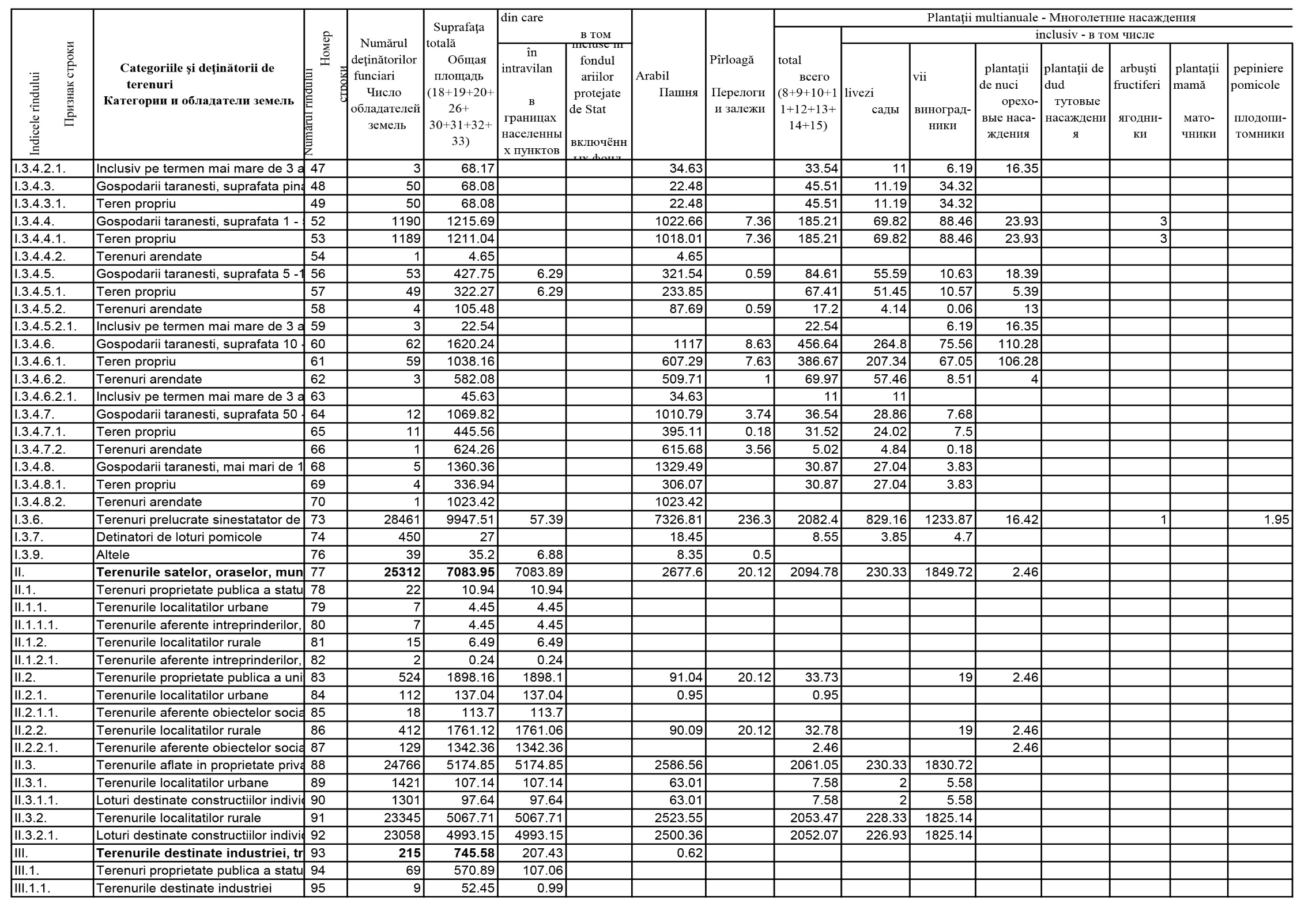 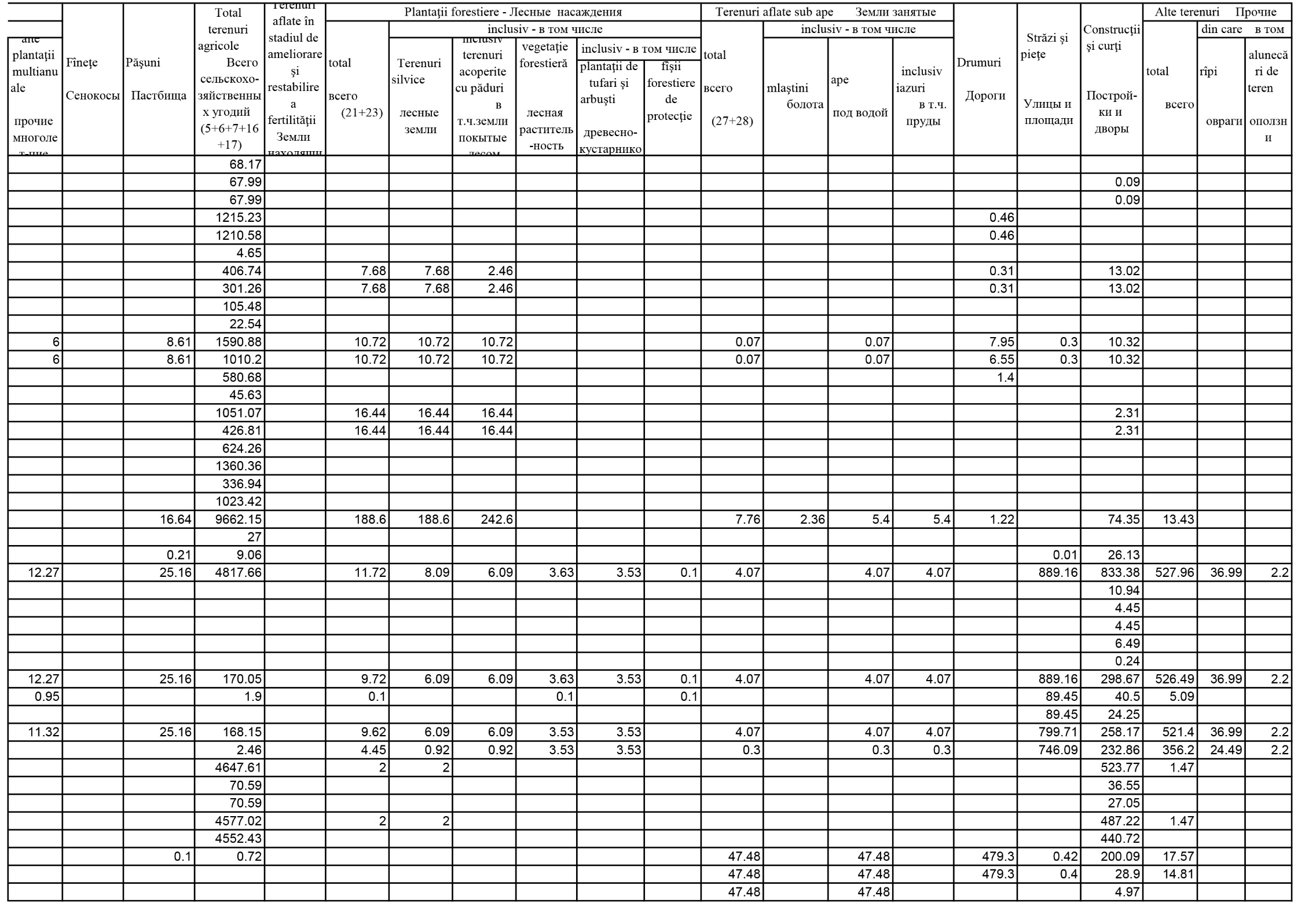 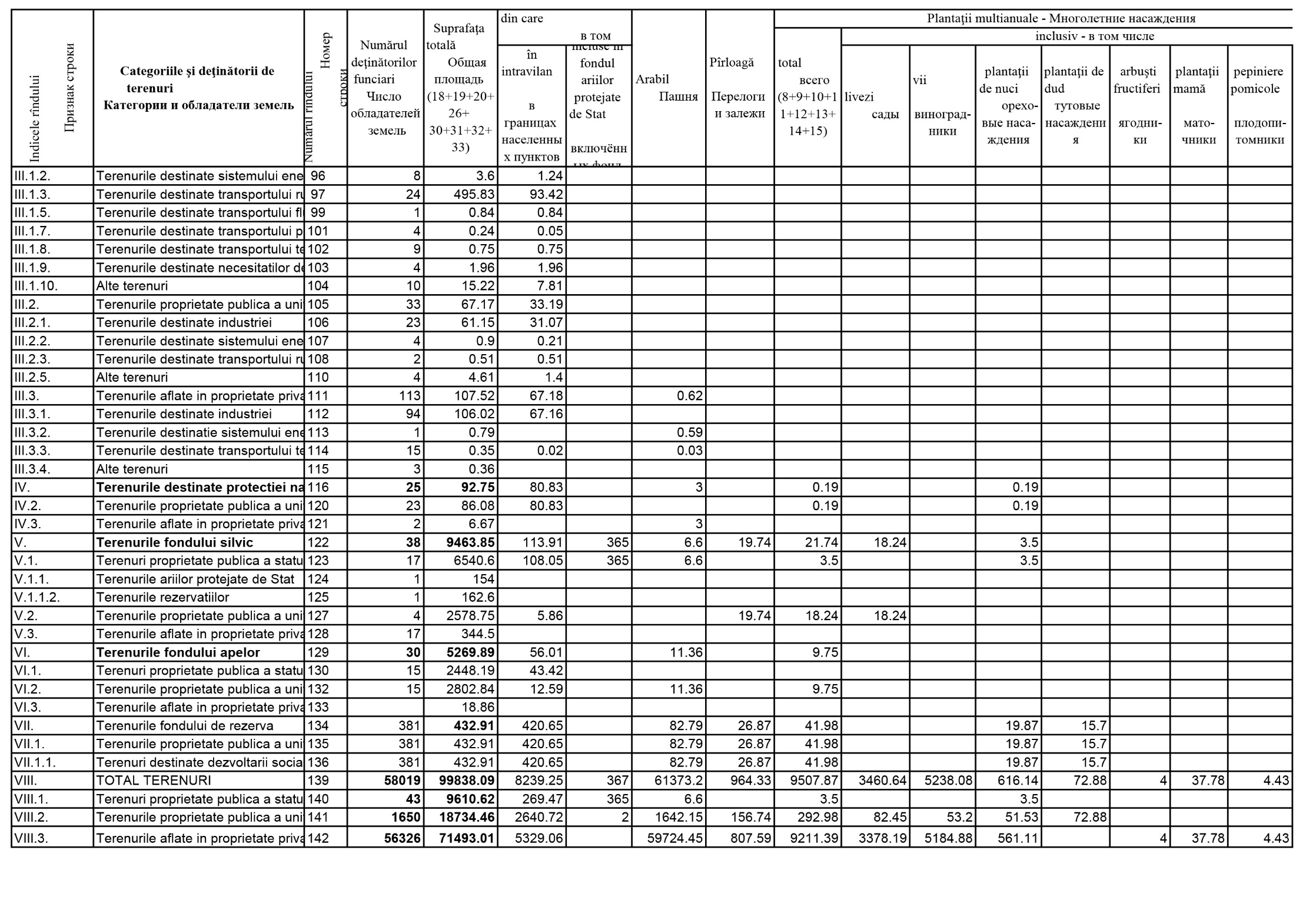 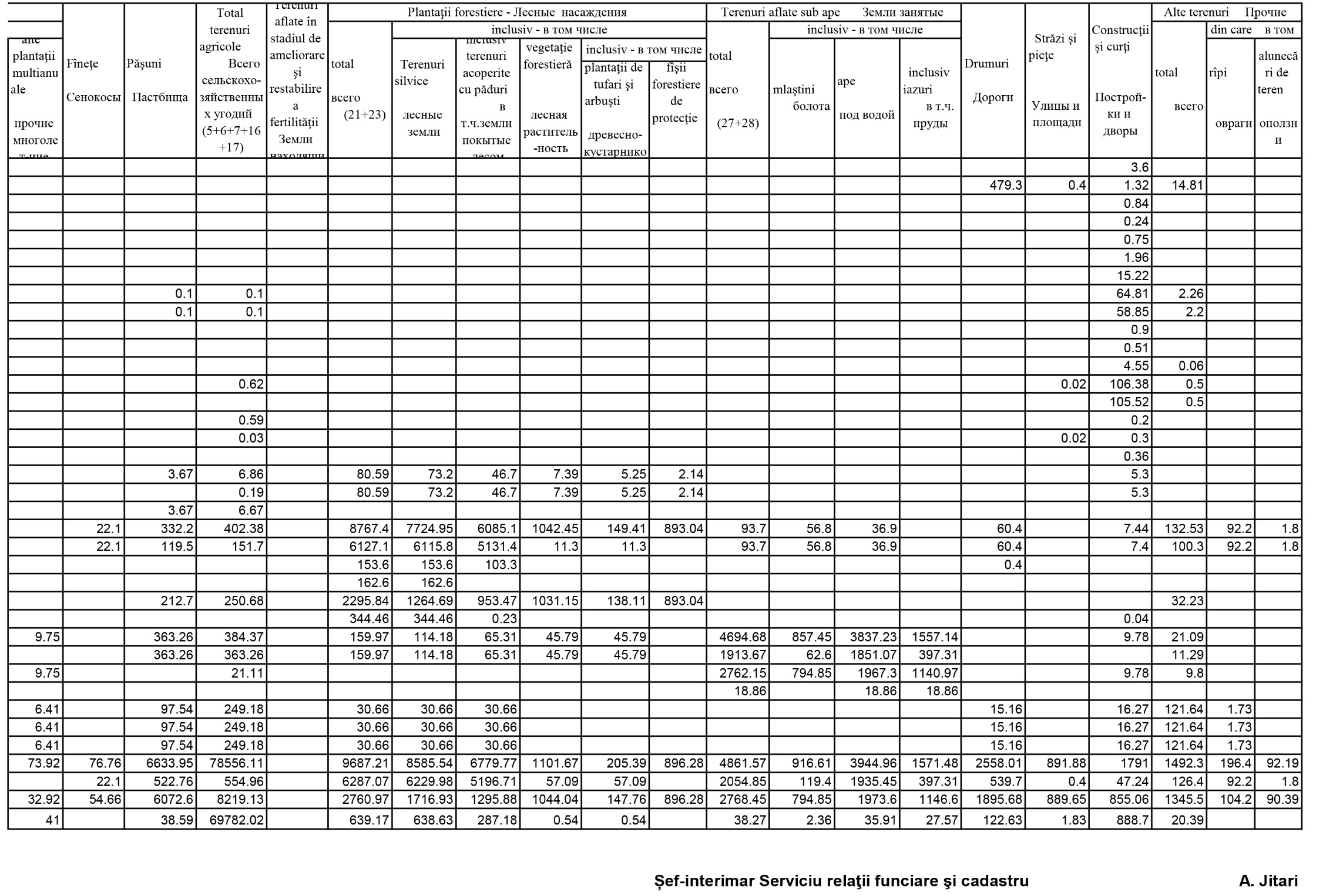 Anexa nr.2 la decizia Consiliului raional Ştefan Vodănr. 2/12 din 05 aprilie 2024Anexa nr. 3 la decizia Consiliului raional Ştefan Vodănr. 2/12 din 05 aprilie 2024REPUBLICA MOLDOVACONSILIUL RAIONAL ŞTEFAN VODĂFIŞA CADASTRALĂ CENTRALIZATOARE (TERENURI IRIGATE) LA DATA DE 1 IANUARIE 2024FIŞA CADASTRALĂ CENTRALIZATOARE (TERENURI IRIGATE) LA DATA DE 1 IANUARIE 2024FIŞA CADASTRALĂ CENTRALIZATOARE (TERENURI IRIGATE) LA DATA DE 1 IANUARIE 2024FIŞA CADASTRALĂ CENTRALIZATOARE (TERENURI IRIGATE) LA DATA DE 1 IANUARIE 2024FIŞA CADASTRALĂ CENTRALIZATOARE (TERENURI IRIGATE) LA DATA DE 1 IANUARIE 2024FIŞA CADASTRALĂ CENTRALIZATOARE (TERENURI IRIGATE) LA DATA DE 1 IANUARIE 2024FIŞA CADASTRALĂ CENTRALIZATOARE (TERENURI IRIGATE) LA DATA DE 1 IANUARIE 2024FIŞA CADASTRALĂ CENTRALIZATOARE (TERENURI IRIGATE) LA DATA DE 1 IANUARIE 2024FIŞA CADASTRALĂ CENTRALIZATOARE (TERENURI IRIGATE) LA DATA DE 1 IANUARIE 2024FIŞA CADASTRALĂ CENTRALIZATOARE (TERENURI IRIGATE) LA DATA DE 1 IANUARIE 2024FIŞA CADASTRALĂ CENTRALIZATOARE (TERENURI IRIGATE) LA DATA DE 1 IANUARIE 2024FIŞA CADASTRALĂ CENTRALIZATOARE (TERENURI IRIGATE) LA DATA DE 1 IANUARIE 2024Indicelerândului                                                     Categoriile şi deţinătorii de terenuri                                                                                                                                            Suprafaţa totală                  (9+10)Arabil Plantaţii multianualePlantaţii multianualePlantaţii multianualePlantaţii multianualeFâneţePăşuniTotal terenuri agricole (2+3+7+8)Alte terenuriIndicelerândului                                                     Categoriile şi deţinătorii de terenuri                                                                                                                                            Suprafaţa totală                  (9+10)Arabil total(4+5+6)inclusiv inclusiv inclusiv FâneţePăşuniTotal terenuri agricole (2+3+7+8)Alte terenuriIndicelerândului                                                     Categoriile şi deţinătorii de terenuri                                                                                                                                            Suprafaţa totală                  (9+10)Arabil total(4+5+6)liveziviiаlte plantaţii multianualeFâneţePăşuniTotal terenuri agricole (2+3+7+8)Alte terenuriIndicelerândului                                                     Categoriile şi deţinătorii de terenuri                                                                                                                                            Suprafaţa totală                  (9+10)Arabil total(4+5+6)liveziviiаlte plantaţii multianualeFâneţePăşuniTotal terenuri agricole (2+3+7+8)Alte terenuriIndicelerândului                                                     Categoriile şi deţinătorii de terenuri                                                                                                                                            Suprafaţa totală                  (9+10)Arabil total(4+5+6)liveziviiаlte plantaţii multianualeFâneţePăşuniTotal terenuri agricole (2+3+7+8)Alte terenuriAB12345678910I.Terenuri cu destinație agricola2466722891,881668,61866,75765,3636,55924619,4947,51I.2.Terenurile proprietate publica a unităților administrativ-teritorialeă317,13231,926,2316,231059317,13I.2.1.Terenuri din domeniul public18412559184I.2.2.Terenuri din domeniul privat133,13106,926,2316,2310133,13I.2.2.2.Alte terenuri de interes privat133,13106,926,2316,2310133,13I.3.Terenurile aflate in proprietate privata24349,8722659,981642,38850,52755,3636,524302,3647,51I.3.1.Cooperative agricole2880,012880,012880,01I.3.1.2.Cooperative agricole de productie2880,012880,012880,01I.3.1.2.2.Incluse in capitalul imprumutat2880,012880,012880,01I.3.1.2.2.2.Terenuri arendate2880,012880,012880,01I.3.2.Societati pe actiuni2453,742325,58128,1686,16422453,74I.3.2.1.Societati pe actiuni agricole2453,742325,58128,1686,16422453,74I.3.2.1.1.Teren propriu47,325,32424247,32I.3.2.1.2.Terenuri arendate2406,422320,2686,1686,162406,42I.3.3.Societati cu raspundere limitata14061,613033,151000,08498,45472,4629,1714033,2328,37I.3.3.1.Societati cu raspundere limitata agricole13925,7313033,15864,21498,45336,5929,1713897,3628,37I.3.3.1.1.Teren propriu1078,79674,94400,85172,12199,5629,171075,793I.3.3.1.2.Terenuri arendate12846,9412358,21463,36326,33137,0312821,5725,37I.3.3.2.Societati cu raspundere limitata ne agricole135,87135,87135,87135,87I.3.3.2.2.Terenuri arendate135,87135,87135,87135,87I.3.4.Gospodarii taranesti (ferme agricole)1834,491627,55187,8119,2461,237,331815,3519,14I.3.4.1.Teren propriu (total)1277,221088,84169,24100,6861,237,331258,0819,14I.3.4.2.Terenuri arendate (total)557,27538,7118,5618,56557,27I.3.4.3.Gospodarii taranesti, suprafata pina la 1 ha1111I.3.4.3.1.Teren propriu1111I.3.4.4.Gospodarii taranesti, suprafata 1 - 5 ha898,63817,7278,2720,2458,03895,992,64I.3.4.4.1.Teren propriu896,98816,0778,2720,2458,03894,342,64I.3.4.4.2.Terenuri arendate1,651,651,65I.3.4.5.Gospodarii taranesti, suprafata 5 -10 ha74,6561,7912,8611,86174,65I.3.4.5.1.Teren propriu74,6561,7912,8611,86174,65I.3.4.6.Gospodarii taranesti, suprafata 10 - 50 ha352,7276,5375,6766,142,27,33352,20,5I.3.4.6.1.Teren propriu174,39116,7857,1147,582,27,33173,890,5I.3.4.6.2.Terenuri arendate178,31159,7518,5618,56178,31I.3.4.7.Gospodarii taranesti, suprafata 50 - 100 ha329308,774,234,2331316I.3.4.7.1.Teren propriu82,662,374,234,2366,616I.3.4.7.2.Terenuri arendate246,4246,4246,4I.3.4.8.Gospodarii taranesti, mai mari de 100 ha178,51162,7415,7715,77178,51I.3.4.8.1.Teren propriu47,631,8315,7715,7747,6I.3.4.8.2.Terenuri arendate130,91130,91130,91I.3.6.Terenuri prelucrate sinestătător de catre particulari (persoane fizice - proprietari)3120,032793,69326,34146,67179,673120,03VIII.TOTAL TERENURI2466722891,881668,61866,75765,3636,55924619,4947,51VIII.1.Terenuri proprietate publica a statuluiVIII.2.Terenurile proprietate publica a unitatilor administrativ-teritoriale317,13231,926,2316,231059317,13VIII.3.Terenurile aflate in proprietate privata24349,8722659,981642,38850,52755,3636,524302,3647,51 CADASTRALĂ CENTRALIZATOARE (TERENURI DESECATE) LA DATA DE 1 IANUARIE 2024 CADASTRALĂ CENTRALIZATOARE (TERENURI DESECATE) LA DATA DE 1 IANUARIE 2024 CADASTRALĂ CENTRALIZATOARE (TERENURI DESECATE) LA DATA DE 1 IANUARIE 2024 CADASTRALĂ CENTRALIZATOARE (TERENURI DESECATE) LA DATA DE 1 IANUARIE 2024 CADASTRALĂ CENTRALIZATOARE (TERENURI DESECATE) LA DATA DE 1 IANUARIE 2024 CADASTRALĂ CENTRALIZATOARE (TERENURI DESECATE) LA DATA DE 1 IANUARIE 2024 CADASTRALĂ CENTRALIZATOARE (TERENURI DESECATE) LA DATA DE 1 IANUARIE 2024 CADASTRALĂ CENTRALIZATOARE (TERENURI DESECATE) LA DATA DE 1 IANUARIE 2024 CADASTRALĂ CENTRALIZATOARE (TERENURI DESECATE) LA DATA DE 1 IANUARIE 2024 CADASTRALĂ CENTRALIZATOARE (TERENURI DESECATE) LA DATA DE 1 IANUARIE 2024 CADASTRALĂ CENTRALIZATOARE (TERENURI DESECATE) LA DATA DE 1 IANUARIE 2024 CADASTRALĂ CENTRALIZATOARE (TERENURI DESECATE) LA DATA DE 1 IANUARIE 2024Indicele rânduluiCategoriile şi deţinătorii de terenuri Suprafaţa totală                  (9+10)Arabil                            Plantaţii multianualePlantaţii multianualePlantaţii multianualePlantaţii multianualeFîneţe                Păşuni                   Total terenuri agricole                  (2+3+7+8)Alte terenuriIndicele rânduluiCategoriile şi deţinătorii de terenuri Suprafaţa totală                  (9+10)Arabil                            total                 (4+5+6)inclusivinclusivinclusivFîneţe                Păşuni                   Total terenuri agricole                  (2+3+7+8)Alte terenuriIndicele rânduluiCategoriile şi deţinătorii de terenuri Suprafaţa totală                  (9+10)Arabil                            total                 (4+5+6)livezi                vii  аlte   plantaţii multianuale                 Fîneţe                Păşuni                   Total terenuri agricole                  (2+3+7+8)Alte terenuriIndicele rânduluiCategoriile şi deţinătorii de terenuri Suprafaţa totală                  (9+10)Arabil                            total                 (4+5+6)livezi                vii  аlte   plantaţii multianuale                 Fîneţe                Păşuni                   Total terenuri agricole                  (2+3+7+8)Alte terenuriIndicele rânduluiCategoriile şi deţinătorii de terenuri Suprafaţa totală                  (9+10)Arabil                            total                 (4+5+6)livezi                vii  аlte   plantaţii multianuale                 Fîneţe                Păşuni                   Total terenuri agricole                  (2+3+7+8)Alte terenuriAB12345678910I.Terenuri cu destinatie agricola46144228,27124,7356,568,2325246059I.2.Terenurile proprietate publica a unitatilor administrativ-teritoriale436,96175,96252427,969I.2.1.Terenuri din domeniul public414162252414I.2.2.Terenuri din domeniul privat22,9613,9613,969I.2.2.2.Alte terenuri de interes privat22,9613,9613,969I.3.Terenurile aflate in proprietate privata4177,044052,31124,7356,568,234177,04I.3.1.Cooperative agricole474747I.3.1.2.Cooperative agricole de productie474747I.3.1.2.2.Incluse in capitalul imprumutat474747I.3.1.2.2.2.Terenuri arendate474747I.3.2.Societati pe actiuni780,19780,19780,19I.3.2.1.Societati pe actiuni agricole780,19780,19780,19I.3.2.1.1.Teren propriu0,20,20,2I.3.2.1.2.Terenuri arendate779,99779,99779,99I.3.3.Societati cu raspundere limitata2097,382082,8814,514,52097,38I.3.3.1.Societati cu raspundere limitata agricole2097,382082,8814,514,52097,38I.3.3.1.1.Teren propriu65,6765,6765,67I.3.3.1.2.Terenuri arendate2031,712017,2114,514,52031,71I.3.4.Gospodarii taranesti (ferme agricole)523,73523,73523,73I.3.4.1.Teren propriu (total)518,65518,65518,65I.3.4.2.Terenuri arendate (total)5,085,085,08I.3.4.4.Gospodarii taranesti, suprafata 1 - 5 ha400,73400,73400,73I.3.4.4.1.Teren propriu399,08399,08399,08I.3.4.4.2.Terenuri arendate1,651,651,65I.3.4.5.Gospodarii taranesti, suprafata 5 -10 ha24,1824,1824,18I.3.4.5.1.Teren propriu24,1824,1824,18I.3.4.6.Gospodarii taranesti, suprafata 10 - 50 ha17,6217,6217,62I.3.4.6.1.Teren propriu17,3917,3917,39I.3.4.6.2.Terenuri arendate0,230,230,23I.3.4.7.Gospodarii taranesti, suprafata 50 - 100 ha3,23,23,2I.3.4.7.2.Terenuri arendate3,23,23,2I.3.4.8.Gospodarii taranesti, mai mari de 100 ha787878I.3.4.8.1.Teren propriu787878I.3.6.Terenuri prelucrate sinestatator de catre particulari (persoane fizice - proprietari)728,74618,51110,234268,23728,74VII.Terenurile fondului de rezerva171717VII.1.Terenurile proprietate publica a unitatilor administrativ-teritoriale171717VII.1.1.Terenuri destinate dezvoltarii sociale a localitatilor (5%)171717VIII.TOTAL TERENURI46314228,27124,7356,568,2326946229VIII.2.Terenurile proprietate publica a unitatilor administrativ-teritoriale453,96175,96269444,969VIII.3.Terenurile aflate in proprietate privata4177,044052,31124,7356,568,234177,04